How Our Military Can Help Defend the BorderEngineers, forward observers, intelligence, infantry patrols, rapid deportation logisticians….Robert David SteeleFew people outside of the Department of Defense (DoD) understand that in preparation for winning two major theater wars, DoD has within its ranks hundreds of thousands of specialists – and tens of thousands of pieces of construction equipment as well as theater and tactical intelligence equipment able to surveil and deny key terrain – all of which are in peacetime available for training missions within the USA that support the President's domestic objectives.  There cannot be a more important domestic objective than the defense of our borders.DoD is immediately able to bring to bear formidable resources, ideally in the context of a larger “grand strategy” that seeks to deter as well as prevent illegal immigration and the smuggling of drugs and humans – including children most of whom are being moved by human traffickers, not their parents – across our borders. The National Guard, fully integrated with the active and reserve force, is part of the solution – uniquely, National Guard members are eligible for law enforcement commissions on a state by state basis, and can if so empowered (operating under state authority) become a vital hybrid force able to access law enforcement databases and work easily with both law enforcement in their home state, and their national military counterparts.Engineering AssetsApart from the Army Corps of Engineers, each military service has its own major engineering organization ideally suited to creating -- very quickly and far less expensively than any contracted effort -- a series of defensive physical barriers across the southern border combined with active military patrols able to totally deny free passage to anyone and anything. From the US Army Corps of Engineers to the Service engineering units there are within DoD no fewer than 15,000 immediately assignable uniformed and civilian engineers who would be supported by logisticians and others as needed, and another 15,000 infantry and aviation personnel highly skilled at the interdiction of individual guerrilla fighters – or illegal aliens and contraband smugglers.Imagine if instead of trying to devise a “national” standard wall at absurd expense -- $20 million a mile is beyond foolish – the President directed the Secretary of Defense to issue “mission-type” orders to the ACE and the Services – the Marine Corps gets the California border to protect; the Army get the Arizona border; the Air Force assumes responsibility for the New Mexico border; and the ACE augmented by the US Navy and the considerable capabilities of the Texas state university system gets all of Texas.Infantry, Aviation, & Intelligence AssetsTens of thousands of Marine Corps and Army infantry, thousands of all-service aviation, and hundreds of all-service intelligence professionals are immediately available to create a “no go” zone running 1,300 miles from the Pacific Coast of California to the Gulf coast of Texas.Below is my depiction of a “mission-type” order that could be given by the new Secretary of Defense if directed to do so by the President as part of a national emergency: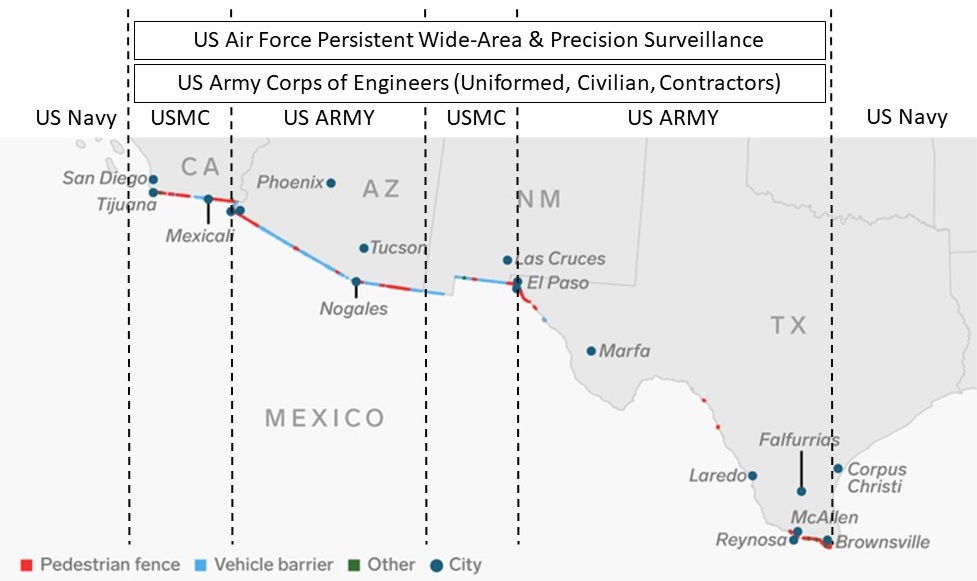 The above construct provides for three levels of homeland defense provided by DoD “by, with, and through” state authorities:Level 1: US Air Force persistent wide-area and precision surveillance of the entire border, inclusive of “big data” processing and a new program in collaboration with the National Security Agency (NSA) that can track all active cellular telephones moving north by vehicle and on foot.Level 2: US Army Corps of Engineers direct support to each state authority, ideally in partnership with the state university systems, to enable a national competition attracting volunteers and donations of materials to create physical obstacles along a coast to coast “no go” zone.Level 3: US Marine Corps and US Army (and at sea, US Navy) active persistent patrolling enabling the interception of every vehicle and pedestrian seeking to illicitly enter the US across the southern border.The Border Patrol Wants the WallThe primary value of a wall is to enable very limited numbers of Border Patrol personnel to cover a very large desolate area where slow-moving vehicles cannot possibly contain the incessant challenge of hundreds of individuals, many of them children being trafficked, others criminal, seeking to cross the border each evening.The Border Patrol wants the wall. We need to give them this tool, but even more so, we need to give them the full support of our so-called Department of DEFENSE (DoD) and its engineering, infantry, aviation, and intelligence personnel.References